 Return application to: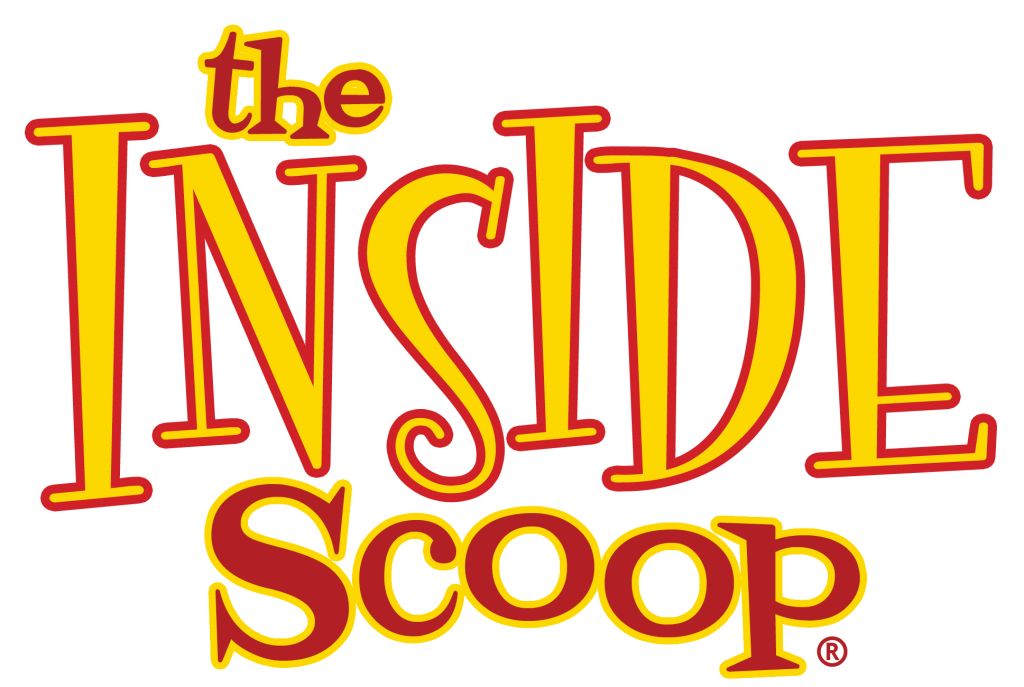 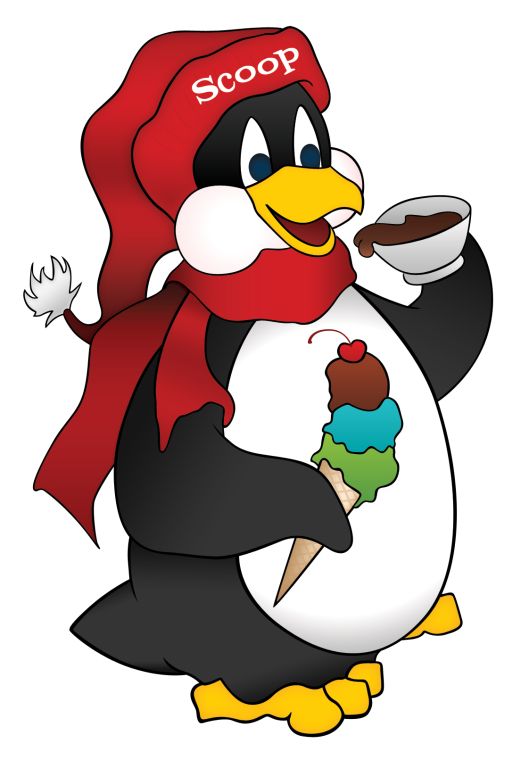 .Route 309 N.484-554-7536Penny@theinsidescoop.comEmployment Application – 2016 SeasonNote: We put a lot of weight on how this application is filled out in making our hiring decisions. Answer all of the questions, especially the last one – if your application is incomplete you will not be hired.Applicant Info:					DATE:__________Ideally, how many hours per week would you want to work? 		If hired, how soon could you start working?		If hired, after what date are you no longer available to work?		Which of the following times will you normally be available to work (check off all that apply)? Afternoons after schoolSchool nightsDays during school vacationsWeekend daysWeekend nightsWeekdays during school hours                                                             Or                                                       0 Anytime!Any other times or days during the week when you wouldn't be able to work?  Please list:Will you be available to work (check off all that apply): This is a BIG factor in hiring decisionsDo you have any planned vacations for this summer? If so, when?
    	If under 18, are your parents aware that you're applying for this job?	Yes  	  	No 		Are you and your parents aware of the potential for late hours?     Yes___   No___How will you get to work?		Do you have another job?		  If so, what are your hours there? 							If we don't have an opening for a regularly scheduled shift, would you be interested in coming in to train, and then being on our “on call” list?	Yes			No		Any other information we should know that would impact your ability to work here?Getting to know you is critical in a fun, teamwork environment.  Share some fun stuff about yourself with us:Your current favorite song?   	 	Your favorite band/singer?		Your favorite color?		Your favorite ice cream flavor?		Your favorite sport?		How do you like to spend free time?		A famous person you admire?		Our Requirements:We expect our team members to be courteous, friendly and engaging – every customer gets a smile and a welcome. We want our customers to feel great about their visit and our serving team is the key component to making that happen. We expect you to treat everyone, including your serving teammates, with professionalism and respect. We want you to have fun at work, but at the same time, we expect you to act accordingly – we tolerate no harassment of any kind directed towards customers, other team members, or anyone else you come into contact with.  As much as we'd love to allow everyone the flexibility to work whenever is most convenient for them, the reality of our business is that most of our customer traffic occurs in the evenings and on the weekends, especially weekend nights. So those are the important times when we need you to be available to work so that our customers get the great service that they expect.If you are still in school, those responsibilities should come first, so we'll be as flexible as possible in scheduling shifts around your school or sports schedule. In return, we ask that you be flexible in understanding that if the weather is cold or rainy, we may need to cancel some shifts.A strong work ethic is extremely important to our success.  If you are scheduled to work it is expected you will make every possible effort to meet that commitment.  In addition complete honesty and trust is a requirement and any violation will not be tolerated.  I've read and understand these requirements, and I promise that I can commit to them:
	x	ONE FINAL QUESTION: Working in our ice cream and coffee shop looks like fun from the outside and it is… but it's also a lot of hard work. The customers can be demanding, there's a lot of pressure, you have to work when other kids are out having fun, and you have to be willing to pick up trash, clean utensils, bathrooms, floors, etc. – and you need to do it with a constant smile.  Do you think you can handle it?  Use the rest of this page to tell us why you think you will be good at it and most importantly, enjoy it. (You don't have to write a long essay - just a few sentences to tell us why you feel you'll enjoy being part of our team – but we base a lot of our decision on how you answer this) We ONLY hire fun, outgoing people who will truly enjoy coming to work at “The Scoop” each day!  If you are the type of person who looks forward to talking to customers, remembering their names, making them laugh, smile and creating a memorable experience, you’re applying for a job at the right place, and we think you’ll love it here as much as we do!) Your comments below are your chance to express yourself and will play a big part in our hiring decisions.  Thanks for applying!Name:Address (including town) :Phone (+cell if you have one):Email (A key way we communicate):School (& year of graduation):Past work history:Where, when, and responsibilities Referred By:Memorial Day WeekendCoopersburg Community DayUpper Saucon Community DayJuly 4th WeekendLabor Day Weekend